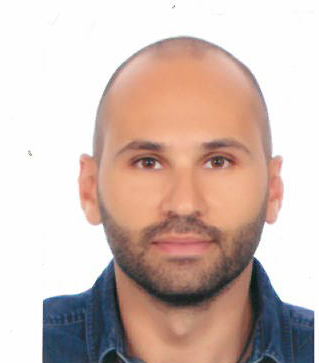 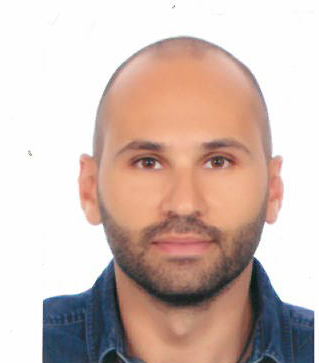 OBJECTIVE                                           Seeking a senior position in a progressive health care or sales                                               organization that offers opportunities for advancement, where                                           my skills and experience can be employed and developed.WORK EXPERIENCE2016 - Current               International Pharmaceutical Products (IPP SARL),                                                Sales Manager, LebanonDriving the country business by designing and implementing a clear business planLeading & training a team of 5 senior Sales employeesExceeding Sales target & set objectives from quarter one, thereby ensuring a sustainable growth and development in my lineMeeting with MOH officials on behalf of the company to develop relations and follow up & ensure approval of new line of company productsAttending & running “face to face” meetings with Major pharmacy personnel to ensure sustainable growthPerforming scientific engagement activities with a selection of KOL’s from related disease areas to create awareness and the need for our unique line productsManaging team and line budget for activities and negotiate & approve budget2013-2016                     GlaxoSmithKline, Clinical Research Project Lead, MEA,                                               Turkey & PakistanManagement & oversight of GSK Clinical Projects in MEA Turkey & Pakistan, including in-house and outsourced teams for GSK Vaccine & Oncology projects, in collaboration with Medical, Sales, & Marketing teamsManage KOLs assigned on the clinical projects for GSK to ensure meeting assigned objectives (timelines, & enrollment figures), while adhering to GSK SOP’s & local regulatory authority standards.Fostering a collaborative in-house with different GSK departments (Sale/Marketing/Medical) evident by leading periodic company meetings, to discuss project status and update risk management project checklist.Managing Oncology & Vaccine KOLs in the regionMastering Project Management skills by attending 2 project management training abroad (Belgium & Turkey)Managing and selecting “preferred partners” as per GSK SOPs by bid defense meetings and ensuring budget planning and negotiationConducting Quality checks periodically to ensure Clinical projects (at any stage) are within the GSK/regulatory authority requirements & standardsConducting face to face clinical project trainings to KOLs and company team (CRAs, PMs, CTCs...)2009-2013                   Clintec International LTd, Senior Clinical Research                                          Associate, Quality control Performer for MEA regionInsourced By MSD for management & monitoring of international, late phase (II/III) clinical trials, & performing quality control & pre-inspection site visits in MEA region with focus on (Kenya/Senegal/Ghana)On time with enrollment with all assigned sights and clinical projectsActively involved in finding new sites and ensuring smooth start up according to Merck standards and in alignment with internal departmental goals for proper selection of KOLsReview & negotiation of budgets & project timelines as well as enrollment targets with KOLs and site mangers Training and management of new CRAs/CTCsWorking across many disease areas (Diabetes, Cardiology, HTN, Osteoporosis, Women’s Health, Vaccines, Oncology, Pulmonary...)2007-2009                       Merck Sharp Dome (MSD), Clinical Research Associate Management and monitoring of late phase clinical trials across the MEA regionSite team training and management, including planning investigators local meetingsConducting regular site monitoring checksOn target with all assigned clinical trial projects with regards to set timelines, patient enrollment and budget plan2002-2007                   American University of Beirut Medical Center                                         PACU Registered Nurse, management of post operative                                          Patients including vita signs and painEducation                                         1998-2002     American University of Beirut    Beirut, Lebanon	                                                                    Bachelor of Science in Nursing                                          2002-2006   American University of Beirut    Beirut, Lebanon                                                                   Master Degree in Public Health                                                                   (Health Management & Policies)Certifications /TrainingSelling Skills Beirut at IPP, Lebanon2016 Project management training, Belgium 2013Quality Control training, Beirut 2010Clinical Project Manager training, Beirut 2010Clinical Research training, Glasgow UK, 2010LANGUAGES & COMPUTER LITERACYExcel, Word, Power point (Experienced user)Fluent in written and spoken Arabic & EnglishACTIVITIES & HOBBIESSports, Music, TravelingActive Member of AUB AlumniPERSONAL DATA & REFRENCESPersonal Data                                Name: Akram                                                            Date of Birth: 16 Feb 1980                                                           Nationality: Lebanese    Gender: Male                                                           Social Status: Married with 3 children